Thank youMrs Burbank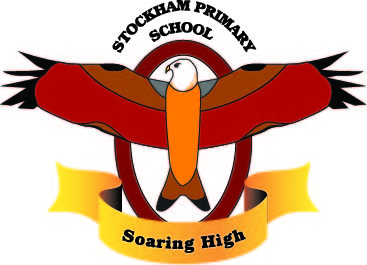 September4th Inset Day 5th Children return to school–Term 15th Year 2 and 6 parents meeting after school with new teacher6th Year 3 parents meeting after school with new teacher7th Year 4 parents meeting after school with new teacher10th Year 5 parents meeting after school with new teacher26th  European Day of LanguagesSchool council electionsHead Boy and Head Girl selectionsOctober2nd Year 4 to Letcombe Brook5th Year 1 trip to Millets Farm9th  Flu immunisations for Years F,1,2,3,4,59th FOS AGM 6.30pm12th Portrait photos12th Halloween disco15th and 16th  Parent/Teacher meetings (PTIs)17th Visit from Alistair Partick-Heselton (Paralympic footballer with an incredible story to tell)Friday 19th  End of Term (3.05pm) Friday 29th INSET dayTuesday 30th INSET day Wednesday 31st  Children back to school –Term 2NovemberVision screening for Foundation class 5th Book Fair in school6th Open Evening 6 – 7.30pm 16th Children in Need day26th Year 6 trip to The Houses of ParliamentDecember6th Christmas fair12th Whole school Panto trip –Aladdin14th am –Church Christmas concert rehearsal17th Church Christmas Concert for parents 6pm19th Christmas dinner day (wear a Christmas jumper)21st End of term (12.10pm) January 20187th Children return –Term 3February8th Valentines disco15th End of term (3.05pm)25th Return to school –Term 4March7th World book day-dress up11th and 12th Parent/Teacher meetings (PTIs)19th Red Nose Day 2019April5th April Term 4 ends at 12.10pm23rd - Return to school –term 5May6th Bank Holiday13th KS2 SATs week20th KS1 SATs week24th -  End of term (3.05pm) June3rd – Children return to school –Term 6 10th Year 1 phonics screening tests and Year 2 retakes.14th Year 5 taking part in Springline schools music festival at Stockham School21st and 24th - INSET days (school closed)School class trips dates to be arrangedJuly4th KAs transition day for Year 6 4th Class swap over afternoon –meet new teacherWed 10th Sports Day (KS1 am, KS2 pm)12th FOS summer disco and BBQ15th child’s annual report to parents sent homeYear 6 leavers BBQ (5.00pm) -TBC24th -Year 6 Leaver’s assembly(10.30am) and last day of term 12.10pm